1	5	8	10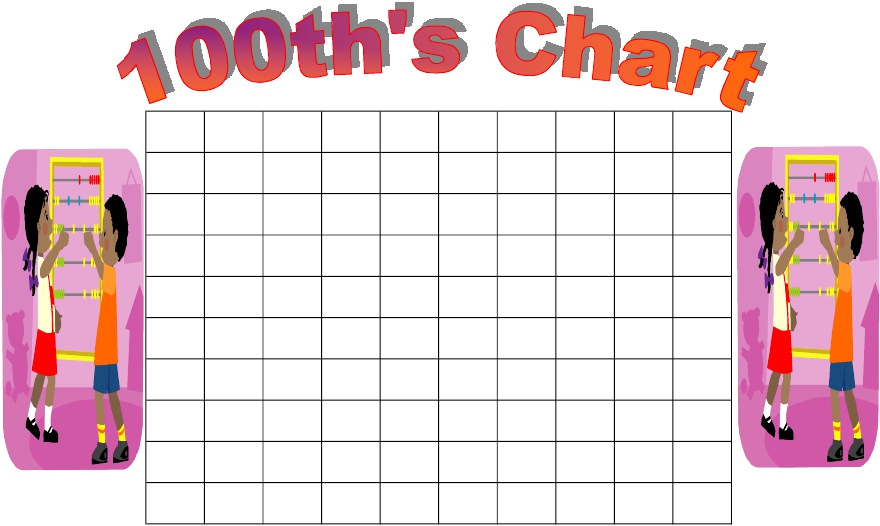 14	15	1821	24	2935	37	4041	43	44	4651	56	59	6063	64	67	7071	72	7983	85	88	8991	97	100